Майстерня для ремонту та зберiгання технiки; м. Київ, провулок Електриків, буд. №17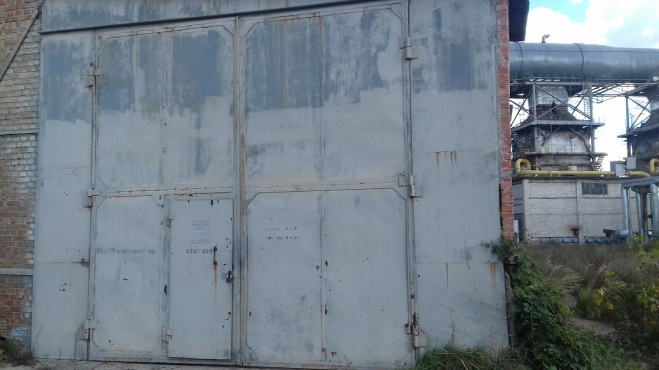 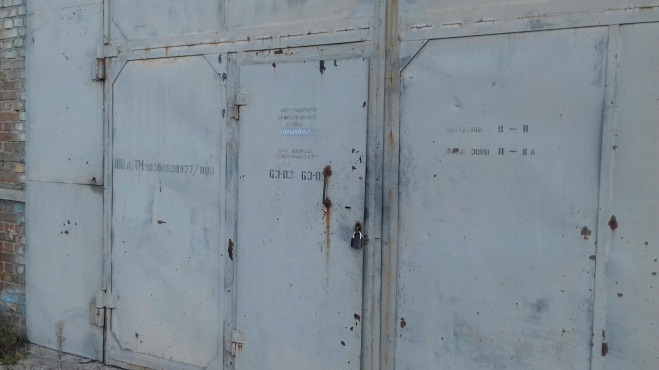 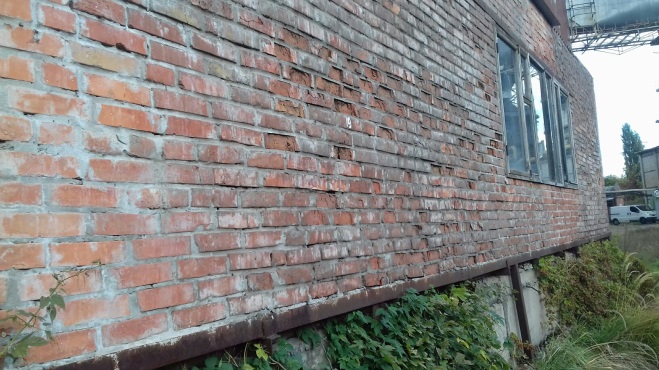 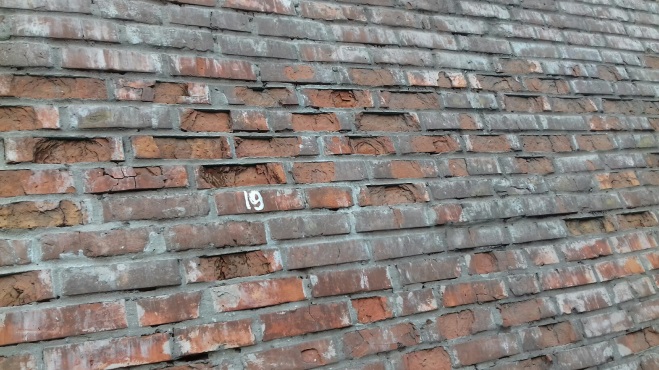 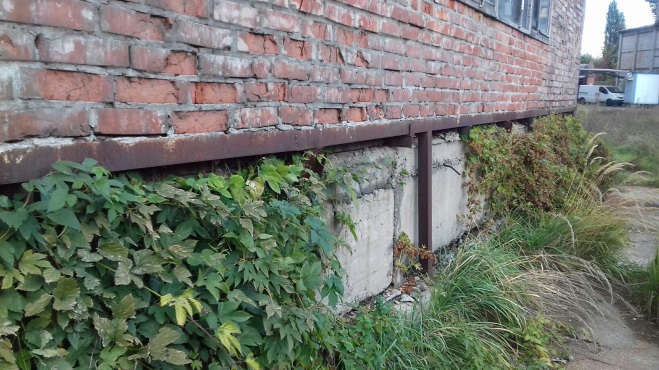 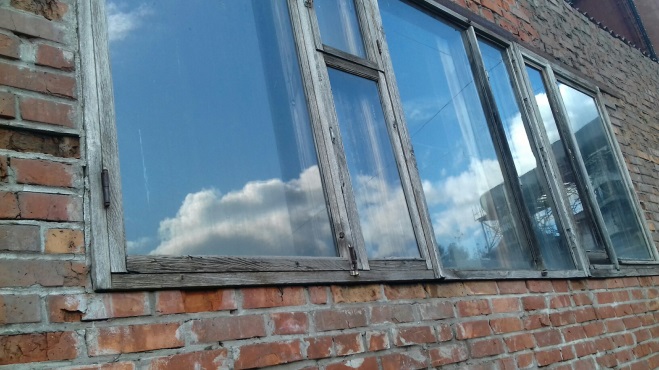 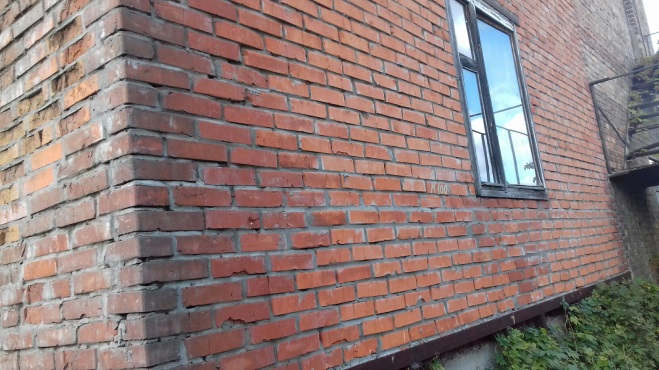 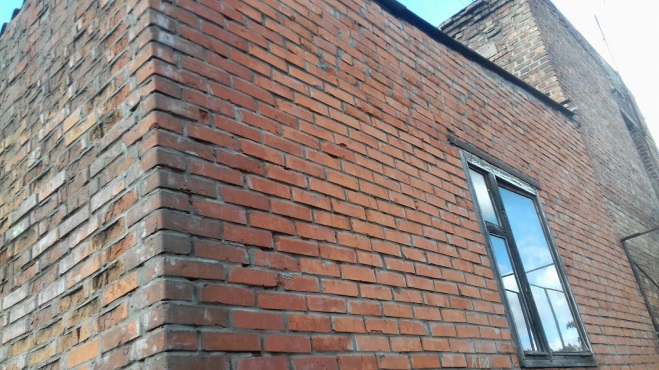 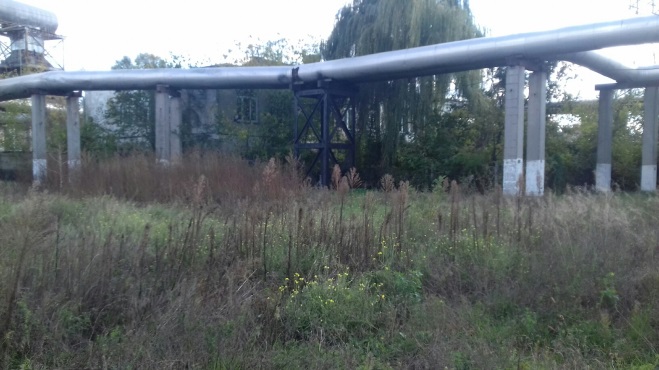 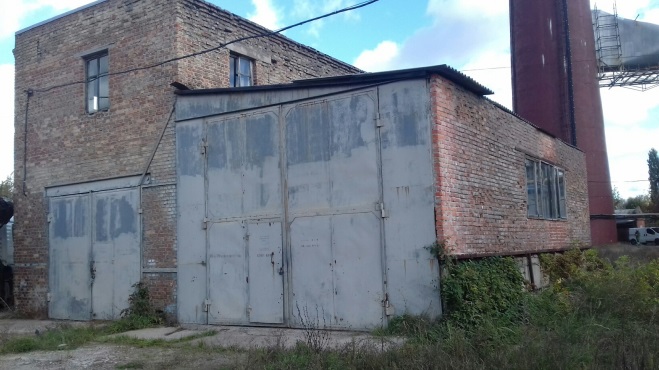 